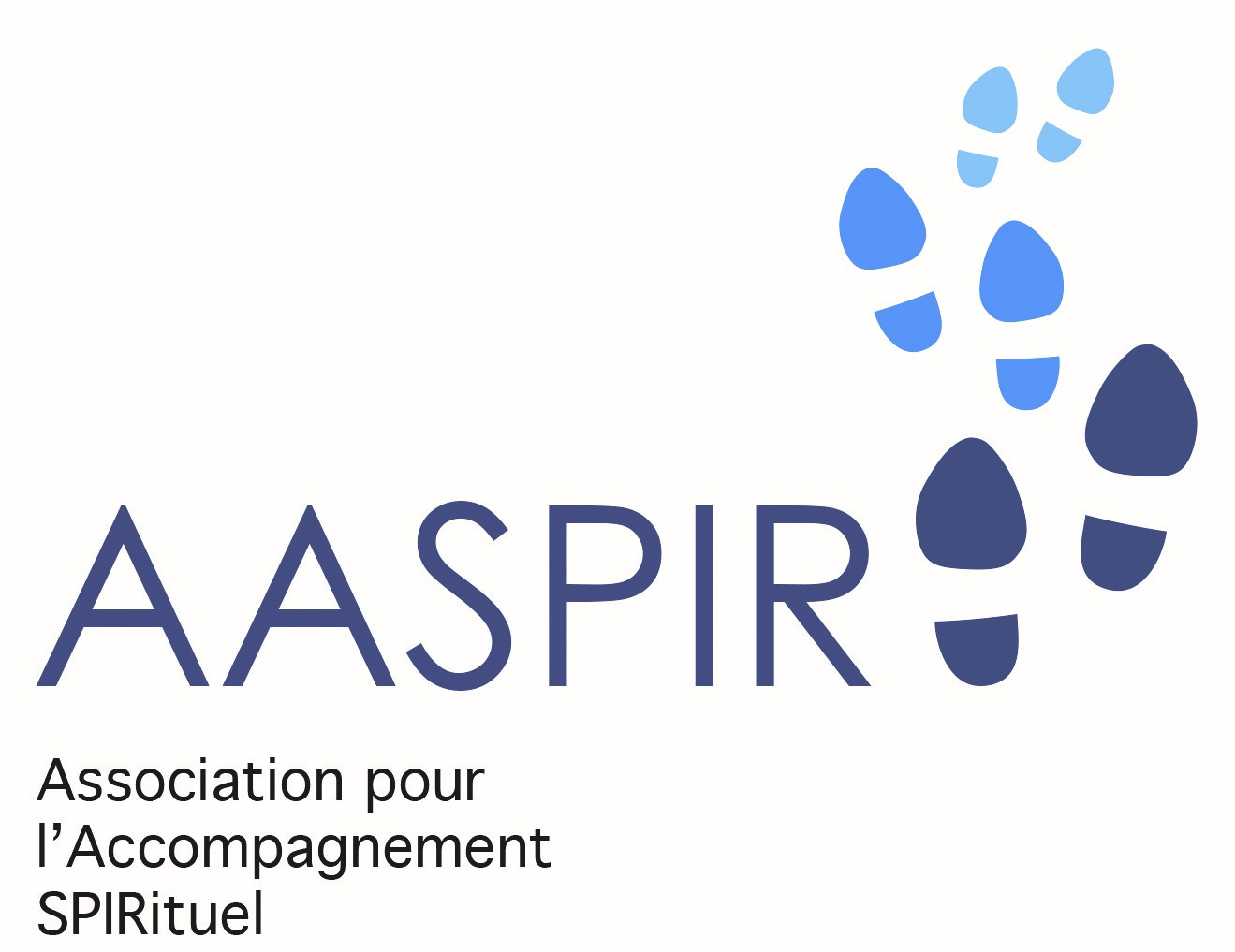 "L'amour de soi : comment parvenir à aimer son prochain comme soi-même ? "Objectif		En accompagnement spirituel, il arrive qu'on rencontre le désespoir de ne pas pouvoir aimer autrui... parce qu'on ne s'aime pas soi-même : les deux semblent liés. Avant de se donner, disait le théologien protestant Alexandre Vinet au 19ème siècle, encore faut-il s'appartenir. Nous verrons comment la Bible offre des clés pour nourrir ce "narcissisme primaire" indispensable dont tant de personnes ont été privées dès leur enfance. Des clés pour consentir à faire l'expérience féconde du manque. Et pour s'exposer à ce "Souffle de vérité" qui conduit à des relations authentiquement aimantes, et non plus dévorantes.Finalité			Approfondir un sujet sensible en accompagnement spirituel en s’appuyant et en s’inspirant des textes bibliques.
Moyens		En groupe, des temps d'enseignement, d'interactions et des ateliers.
Public visé : 	Cette formation est destinée en priorité aux personnes ayant terminé la formation de base AASPIR. Il est ouvert, après discussion téléphonique, à toute personne ayant une pratique d'accompagnement quelle qu'elle soit et à celles intéressées par le sujet.Intervenante Lytta BassetDates			5 octobre 2024 14 décembre 20241er février 20255 avril 2025
Durée			De 9h30 à 16h30Lieu 			Morges (CH 1110), Chapelle des Charpentiers – Salle du MidiPrix 	 		Les 4 journées forment un tout.  CHF 480.- pour les membres AASPIR 			CHF. 500.- pour les non-membresPaiement		Montant à verser sur le compte d’AASPIR :		Association pour l’accompagnement spirituel, AASPIR, 1530 Payerne		Depuis la Suisse : IBAN CH58 0900 0000 1489 2504 5	Depuis la France : IBAN : CH49 0900 0000 9142 8692 6, BIC (CODE SWIFT) de la banque : POFICHBEXXX, Nom de la banque : PostFinance SA, CH-3030 BerneInscription 	23 septembre 2024
Renseignements et inscription 	Elisabeth Bideaud, 00.41(0)78.891.74.18, ebideaud@icloud.com